Документ обязателен к применениюв соответствии с ч. 1 ст. 256 ТК РФСоставляется работникомПримерная форма_____________ __________________(наименование работодателя)от _________________________(Ф.И.О., должность обратившегося)адрес для перепискиЗАЯВЛЕНИЕо предоставлении отпуска по уходу за ребенкомВ соответствии с ч. 1 ст. 256 ТК РФ прошу предоставить мне с _________ 20__ г. отпуск по уходу за ребенком до достижения им возраста 3лет.Приложение: копия свидетельства о рождении ___ (указать кого иреквизиты свидетельства) на ___ (указать количество листов) л. в 1 экз.«___» __________ 20__ года____________________(подпись)2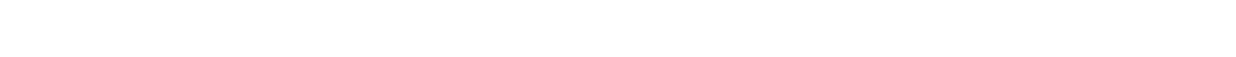 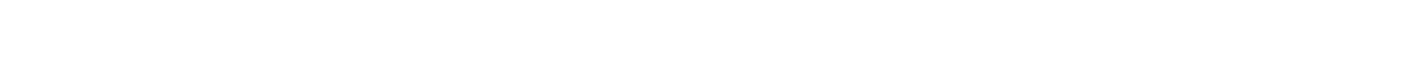 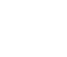 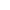 